Writing Numbers!Yesterday, we did some number writing. It was really awesome to see how great we all are at writing numbers. We are looking forward to making a few tweaks to our formation to make our writing stunning!Pictures of our writing are below.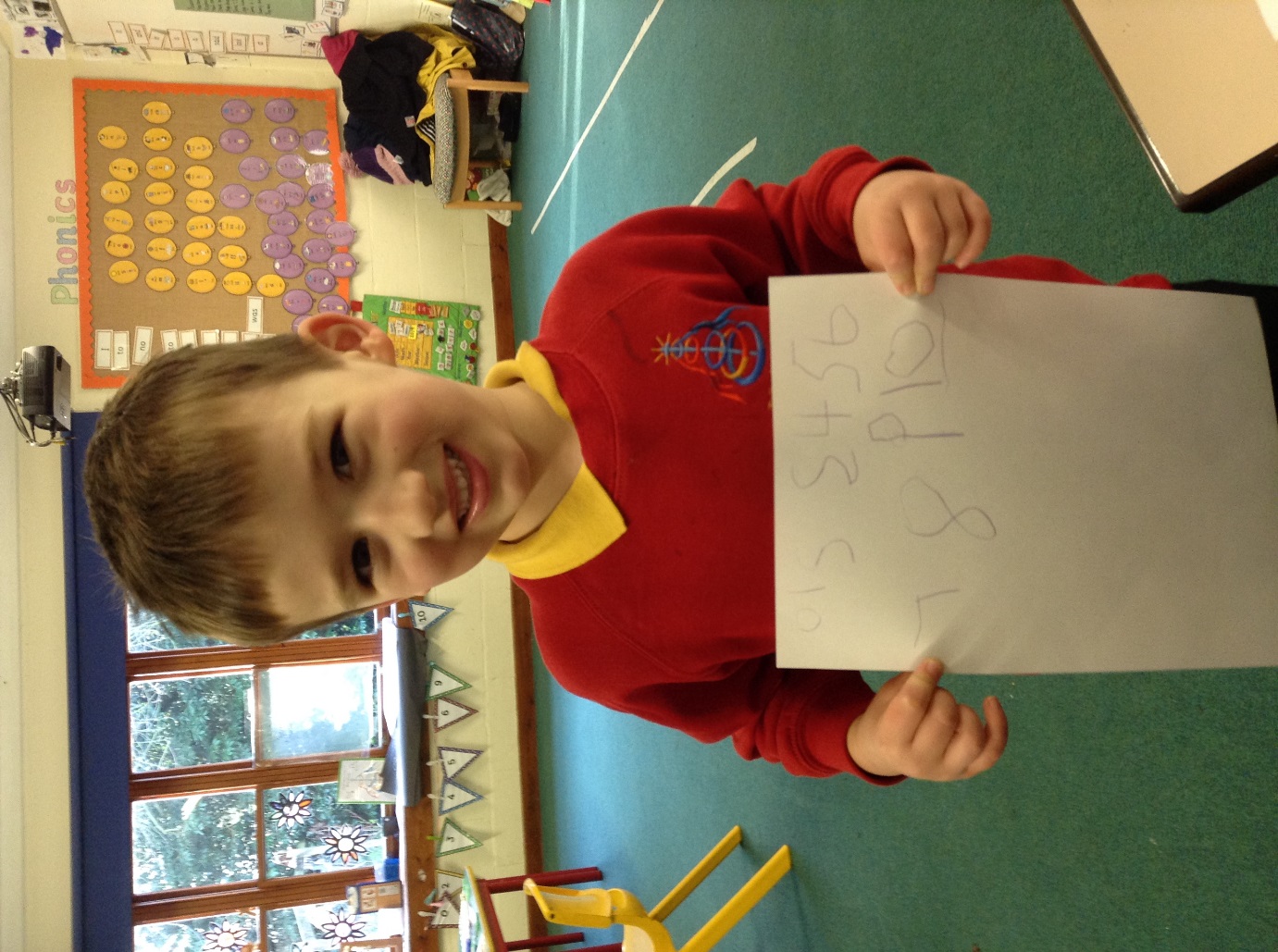 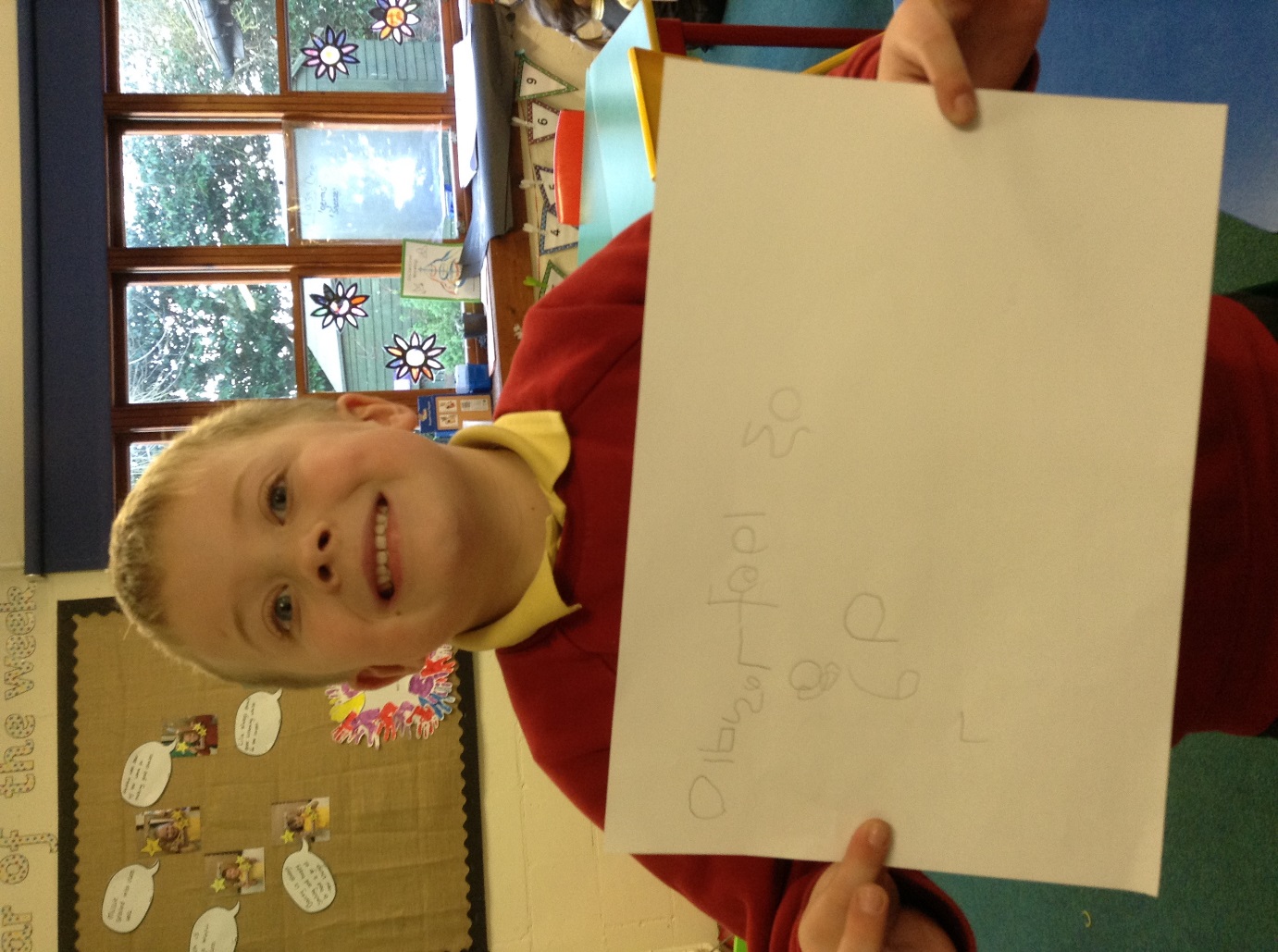 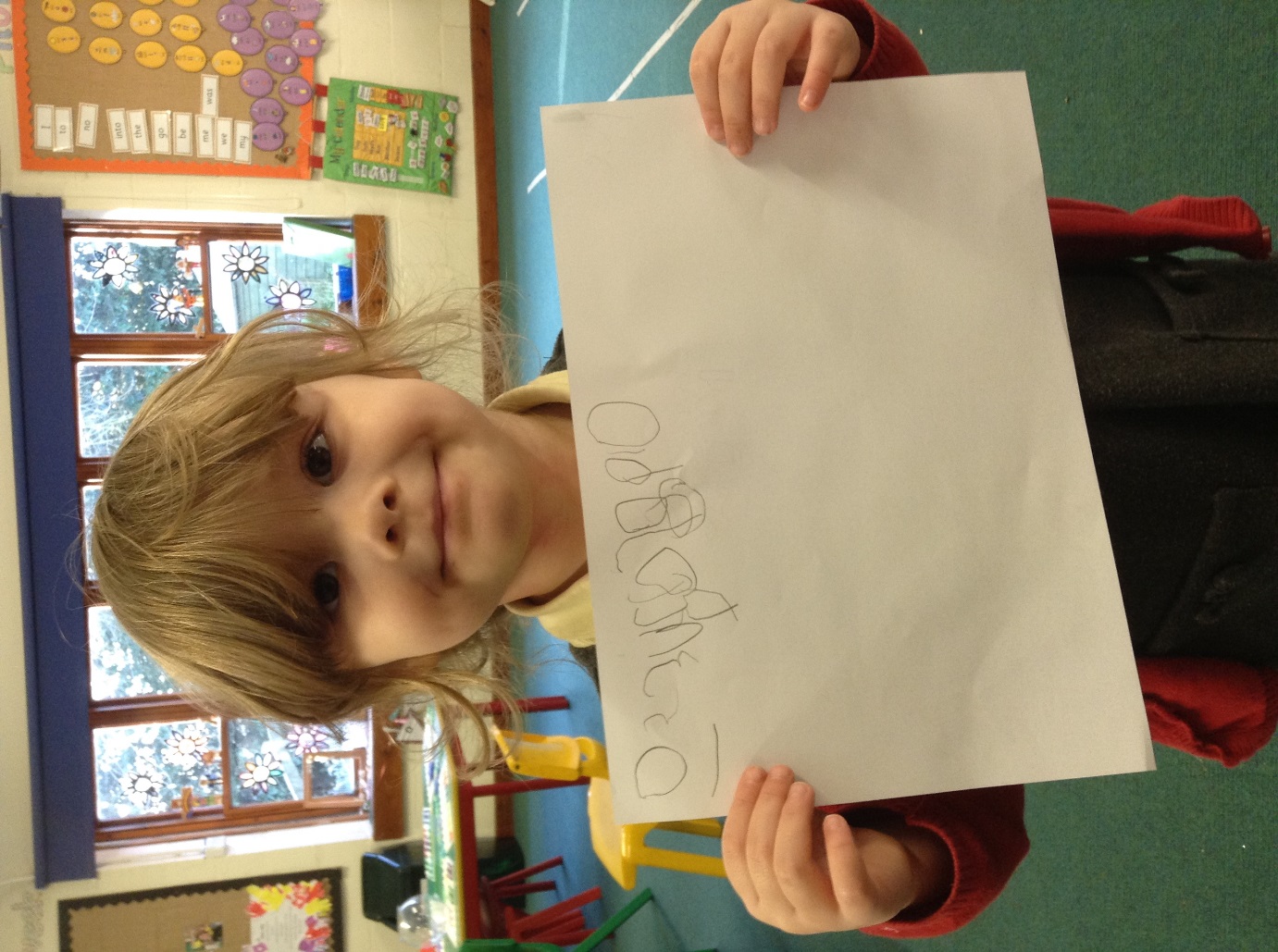 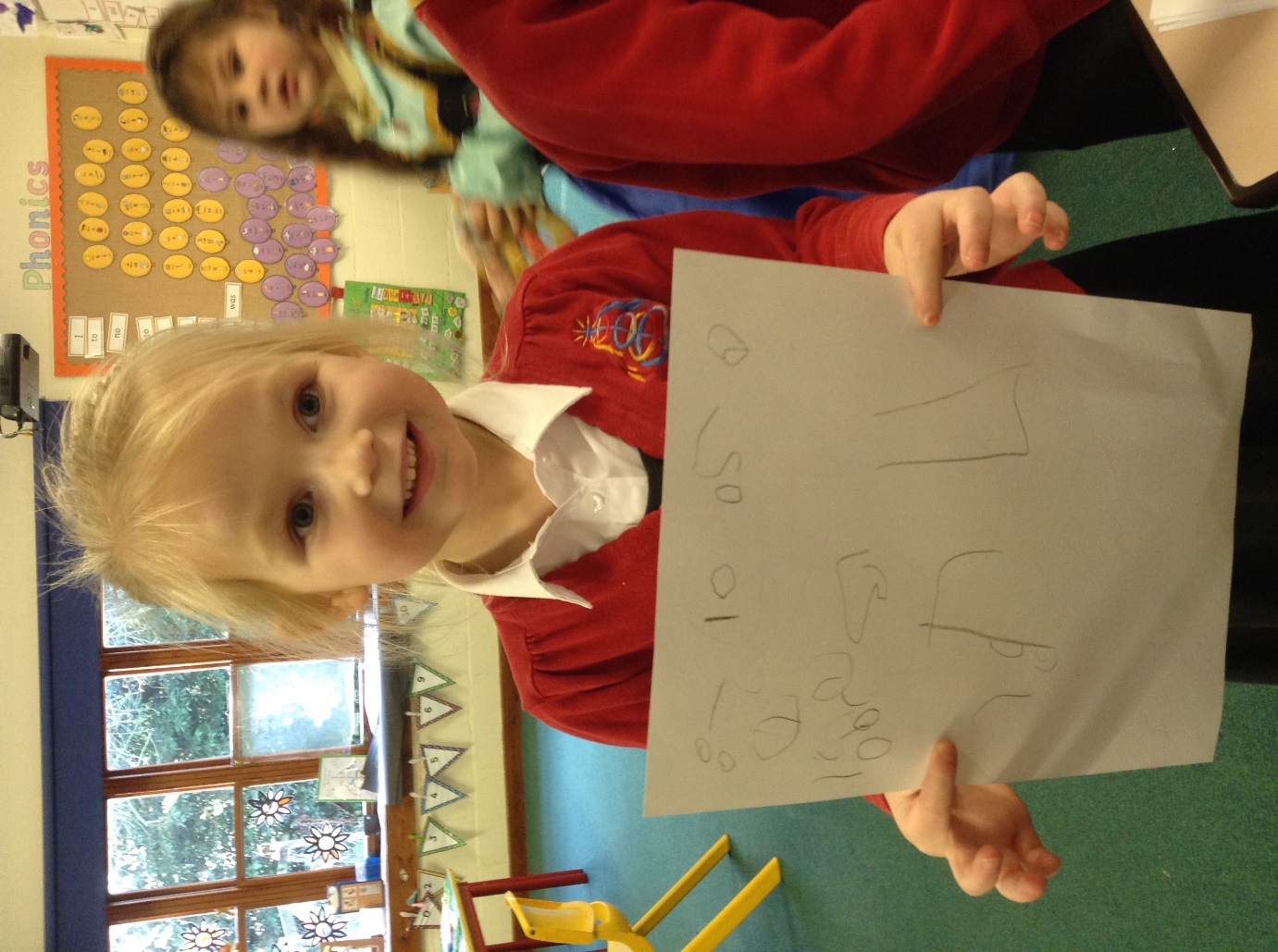 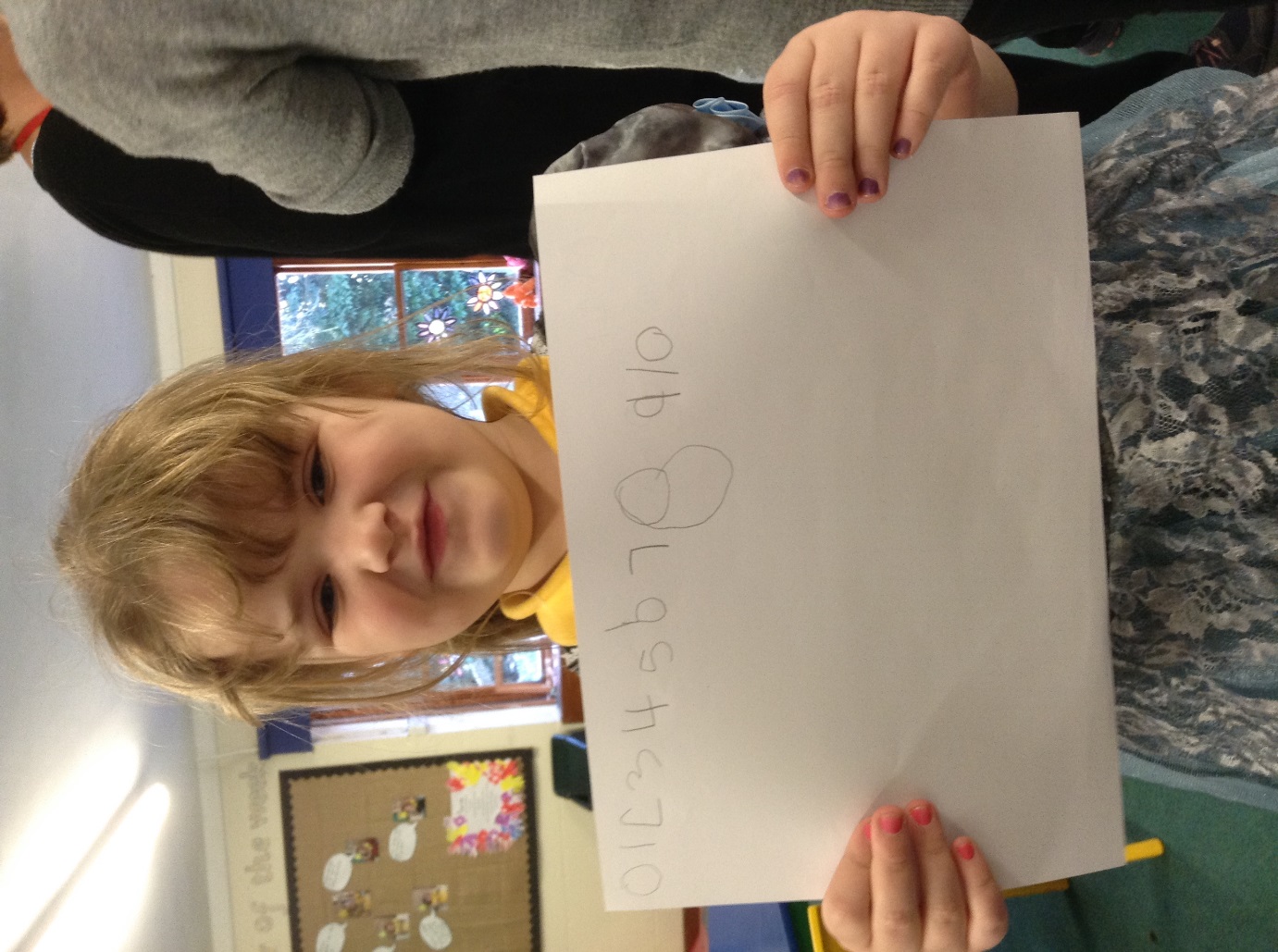 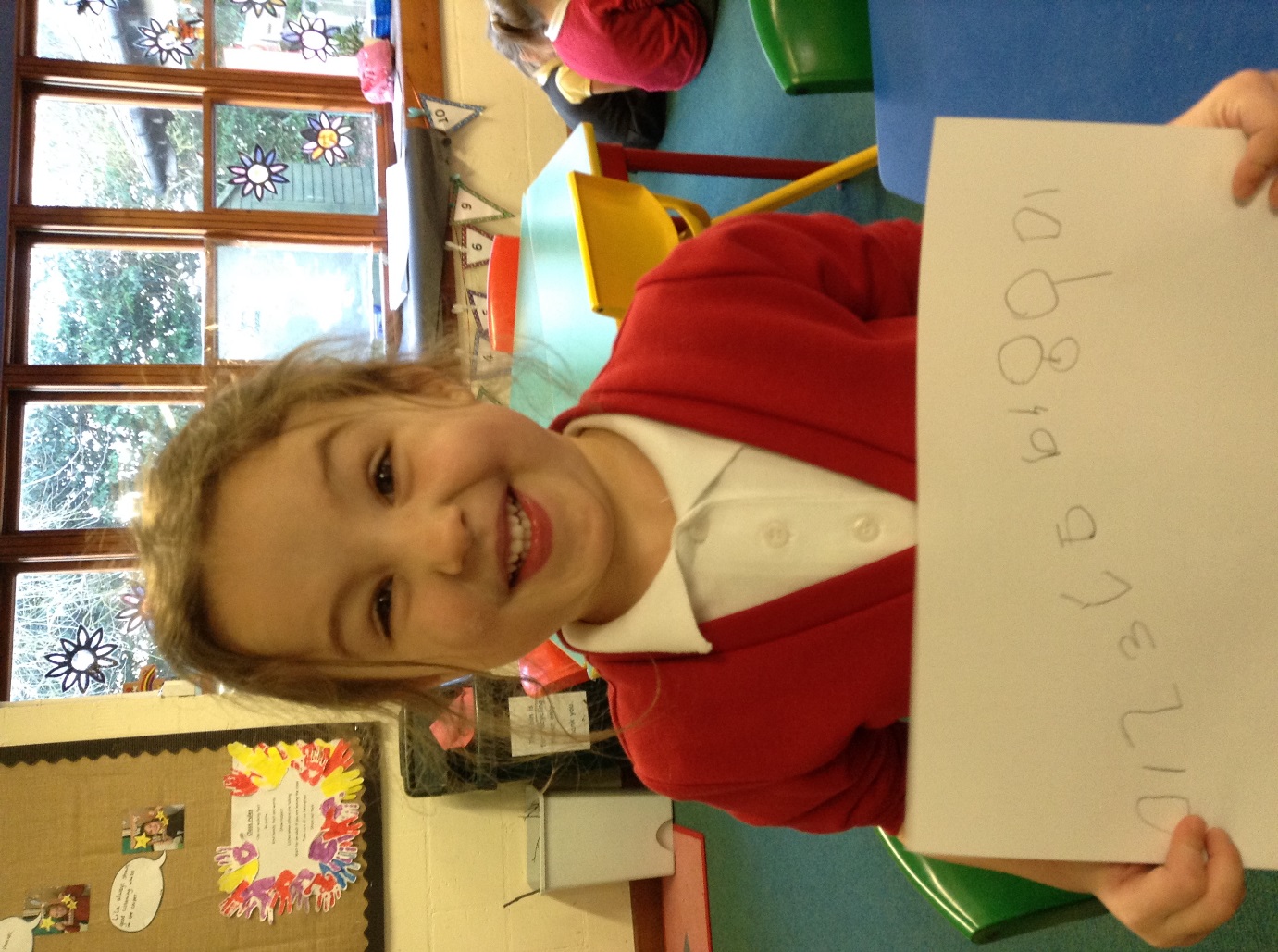 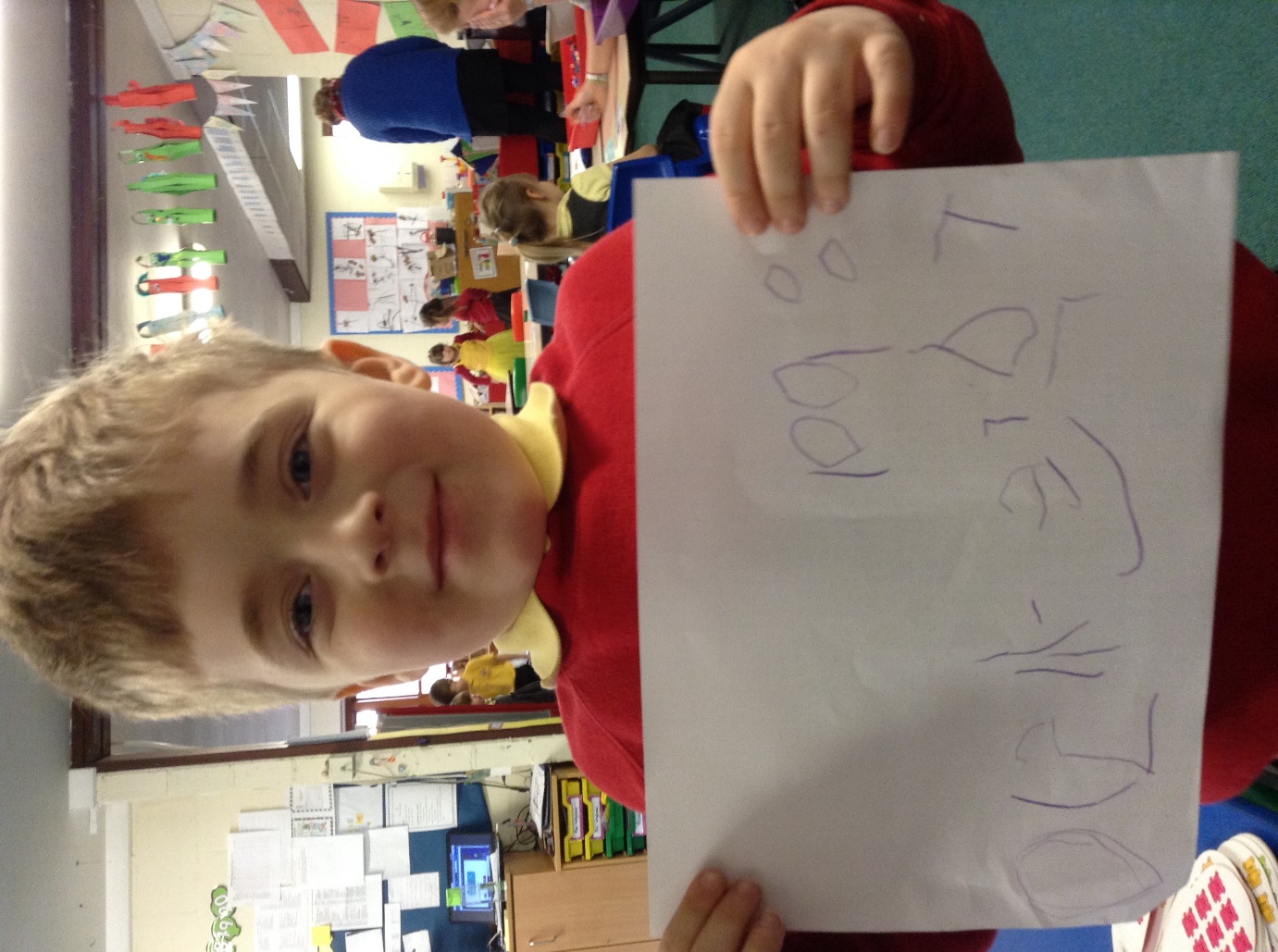 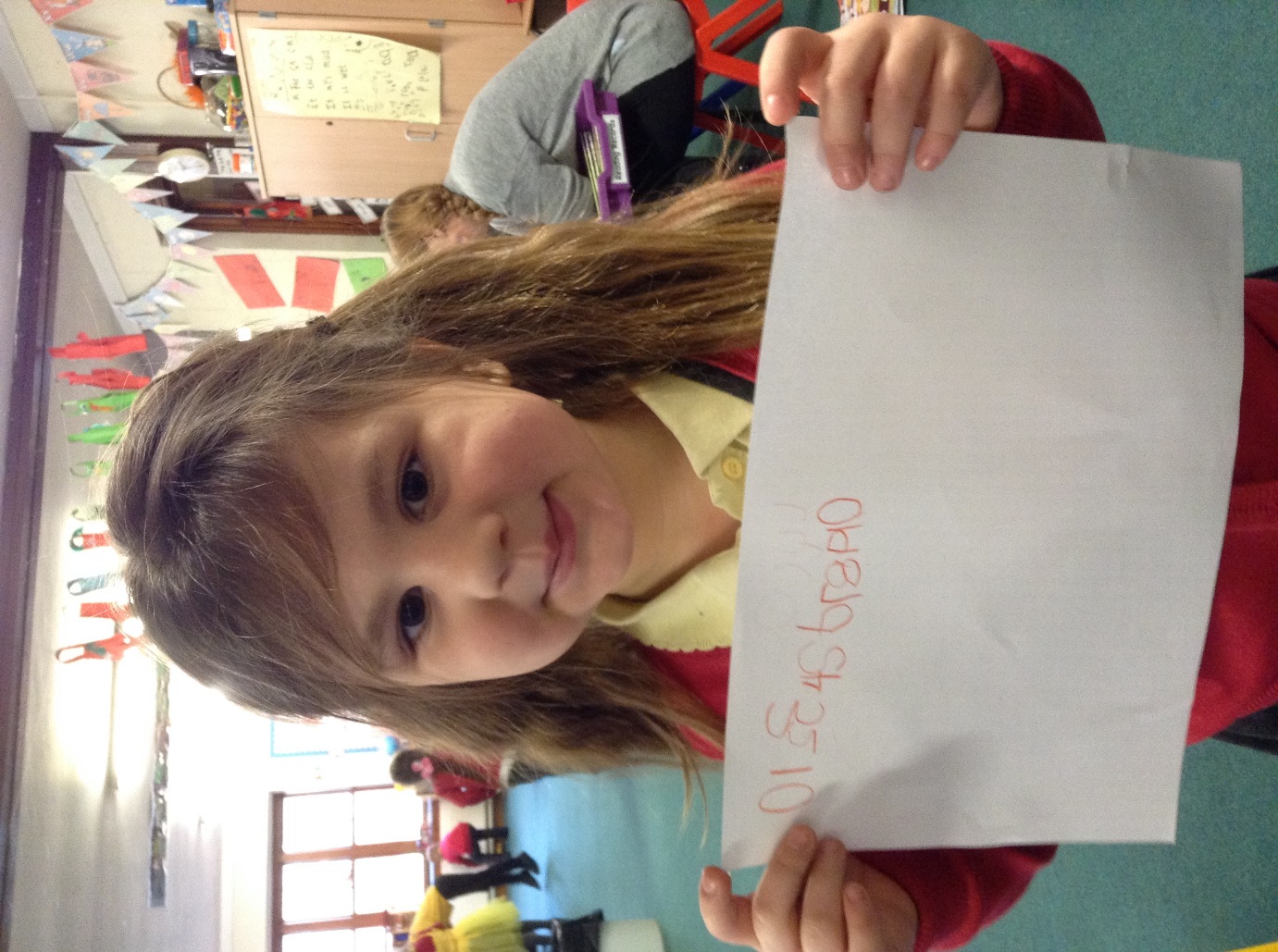 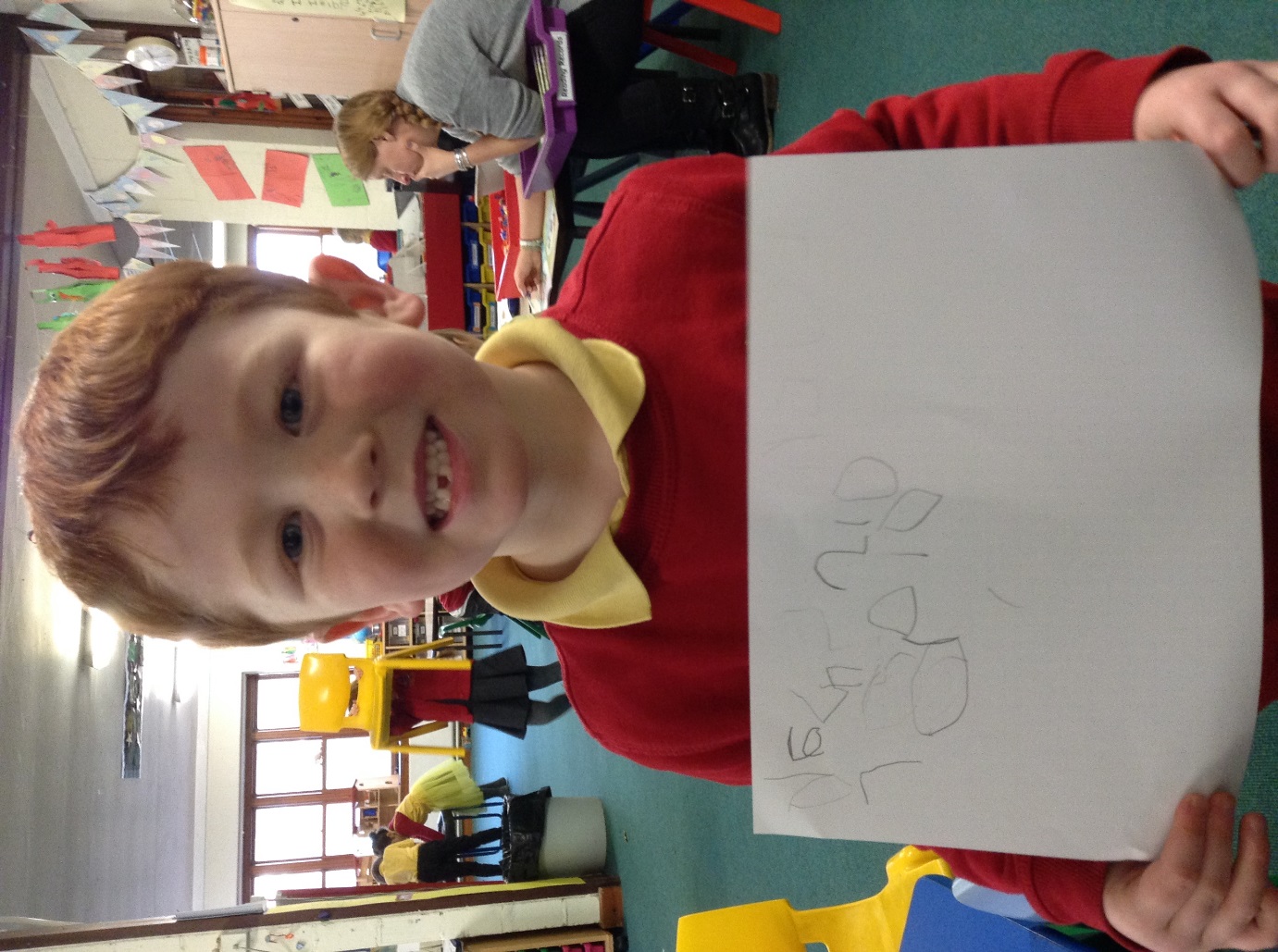 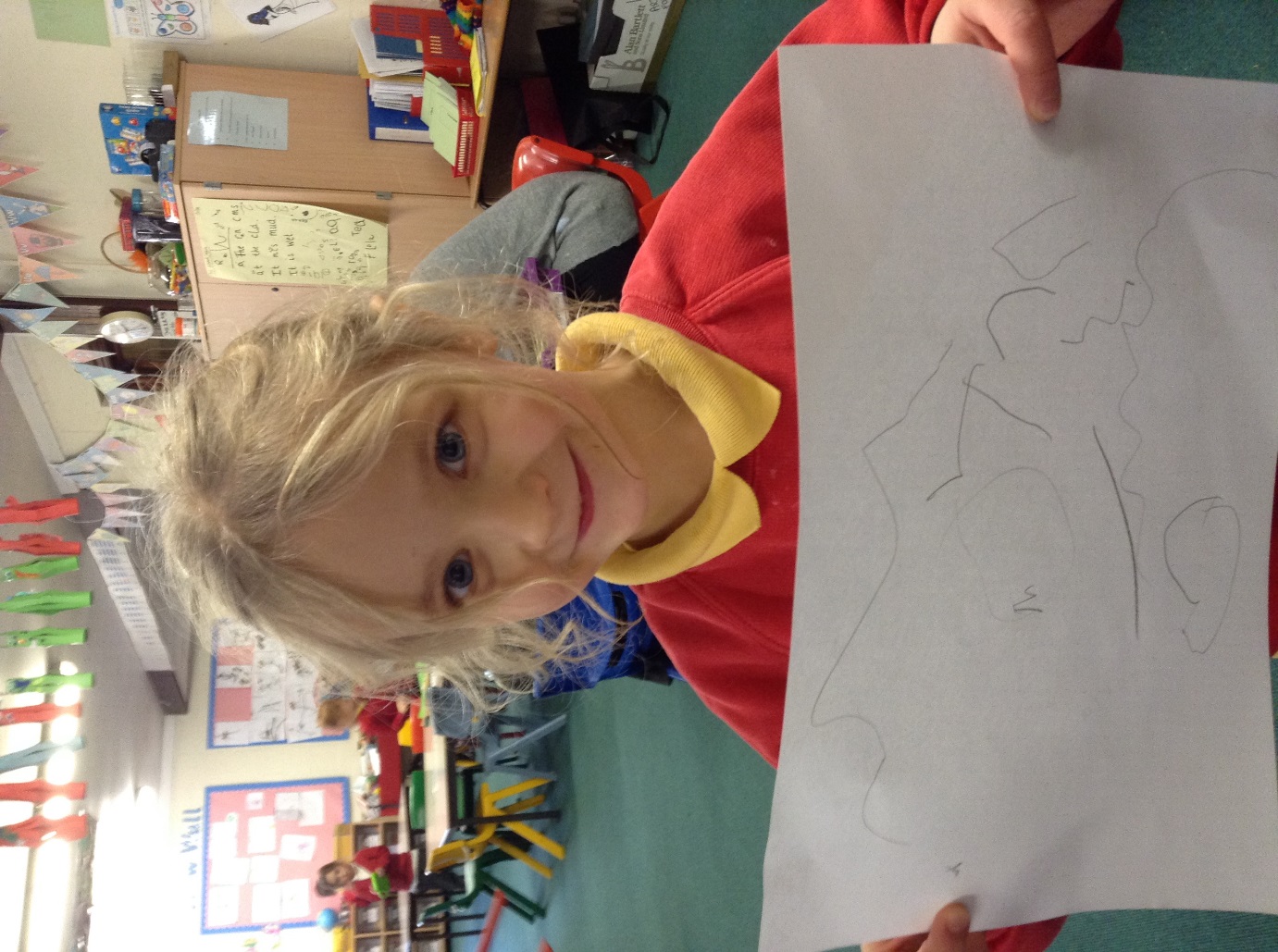 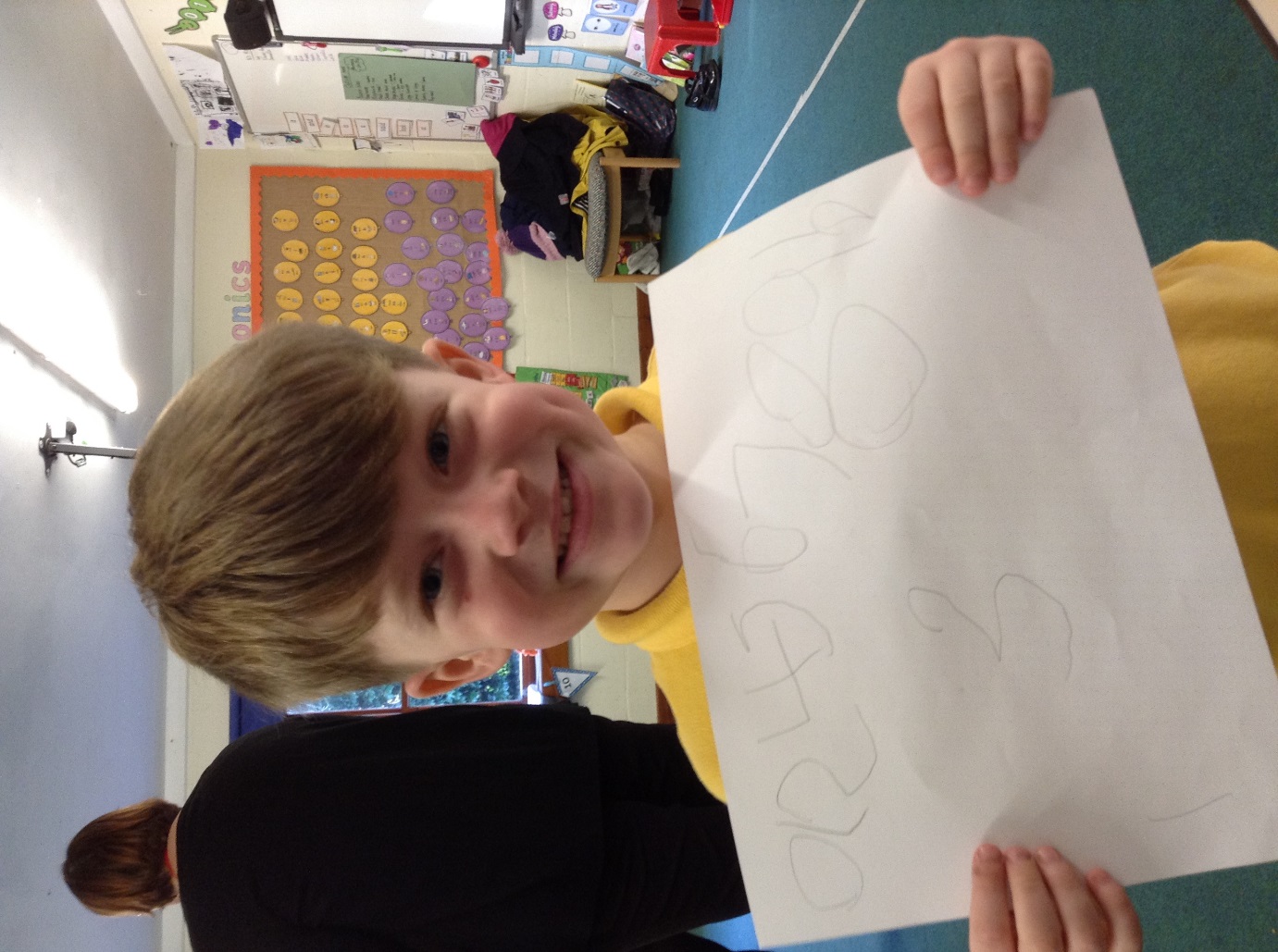 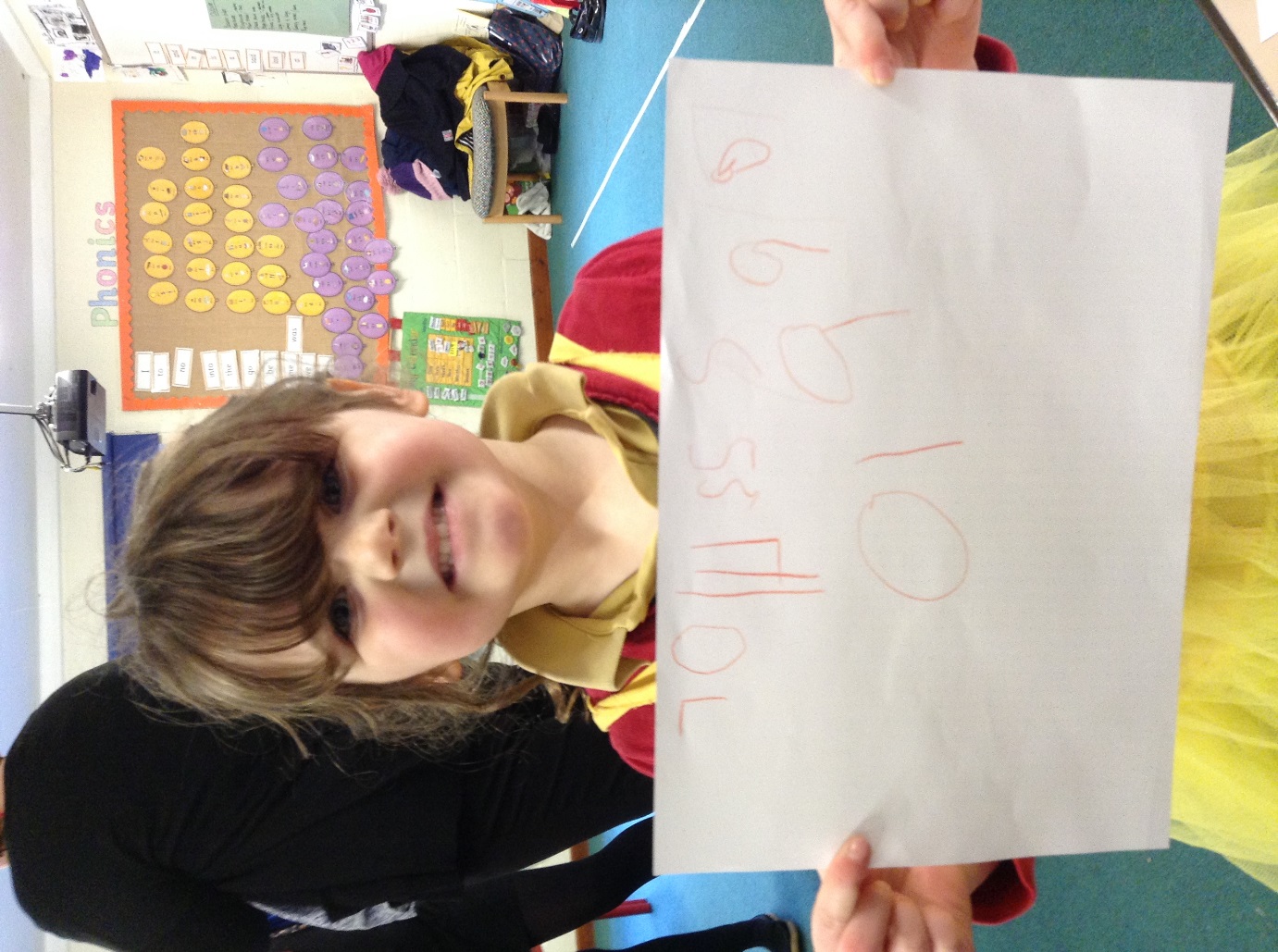 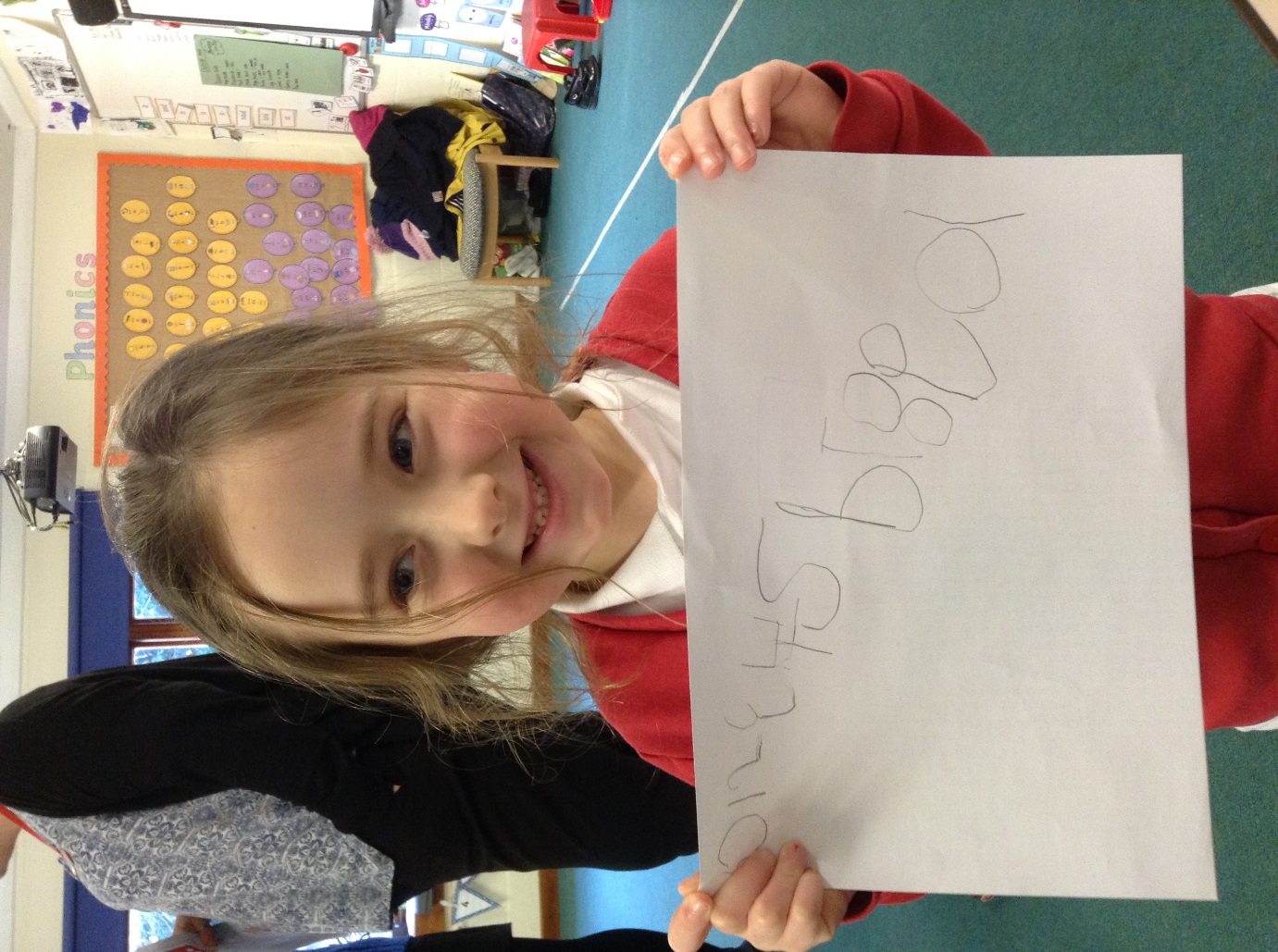 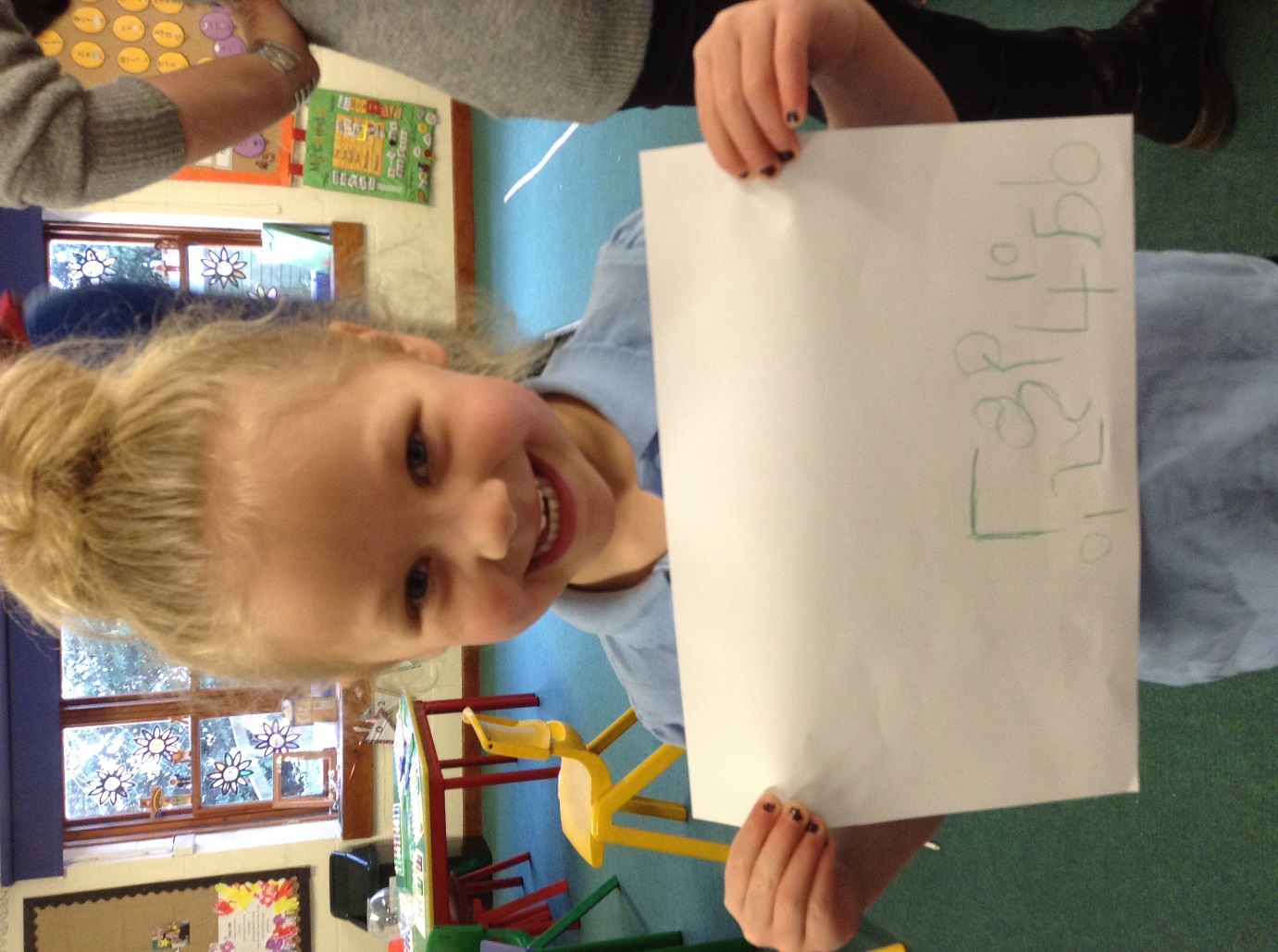 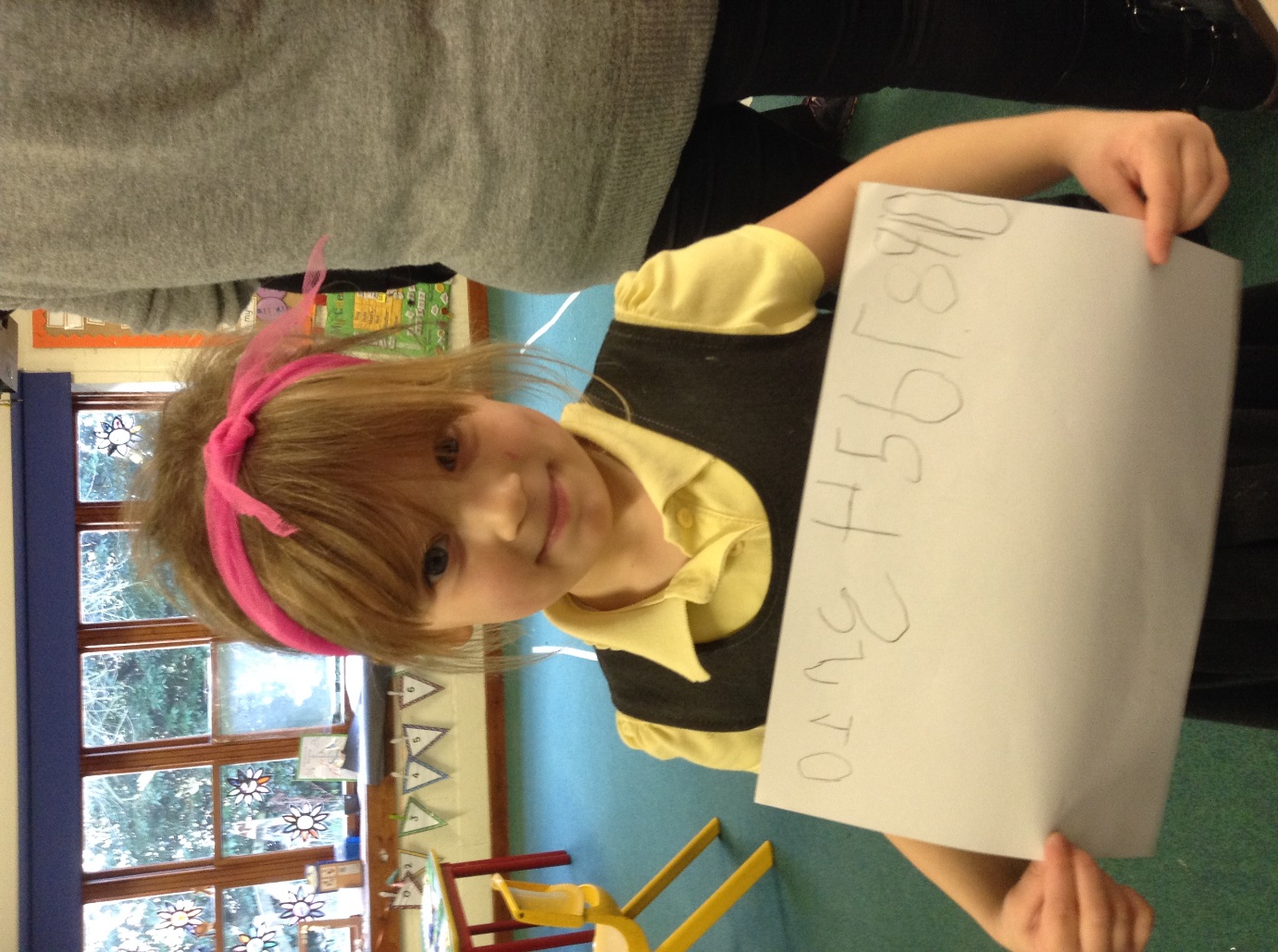 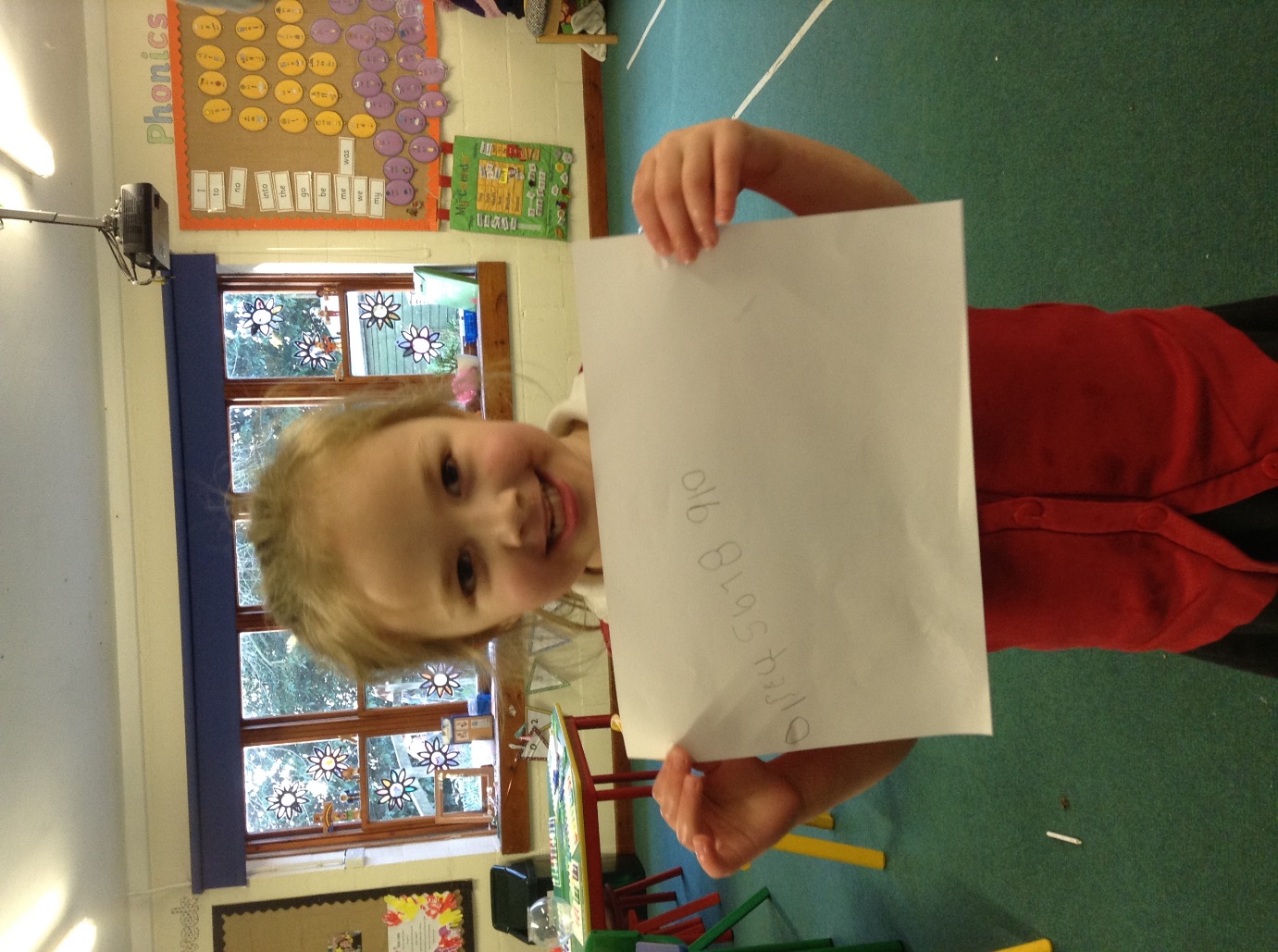 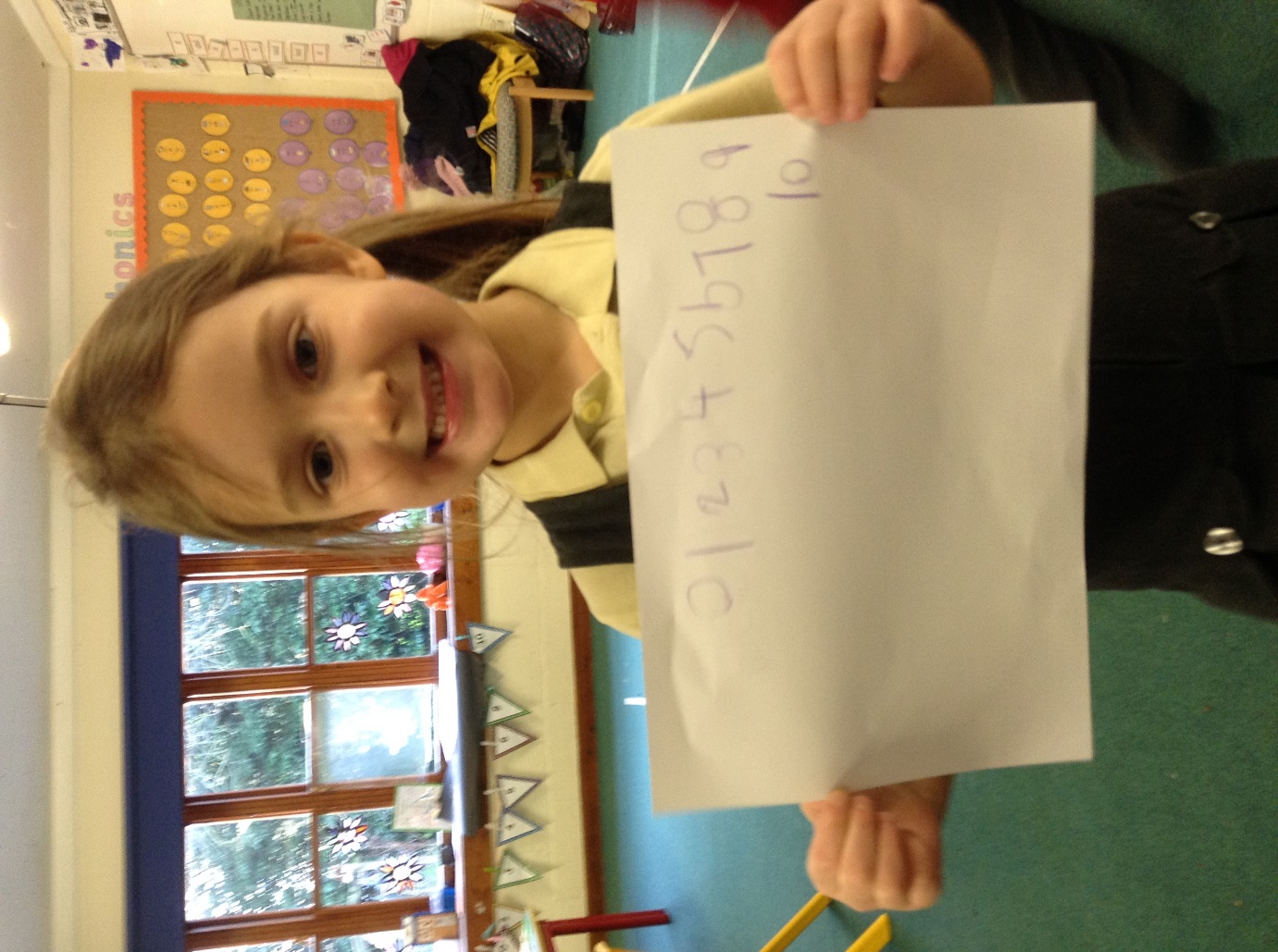 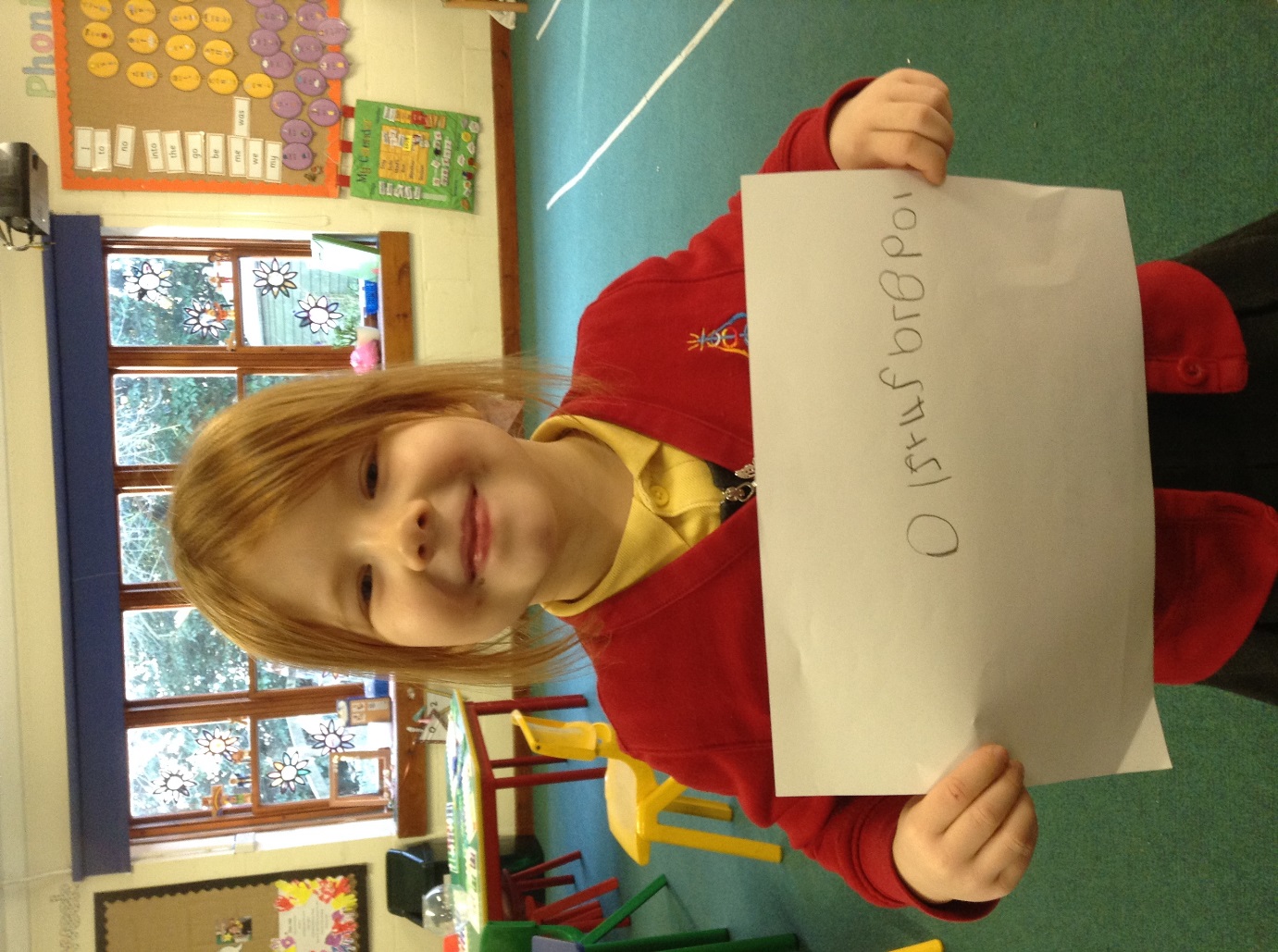 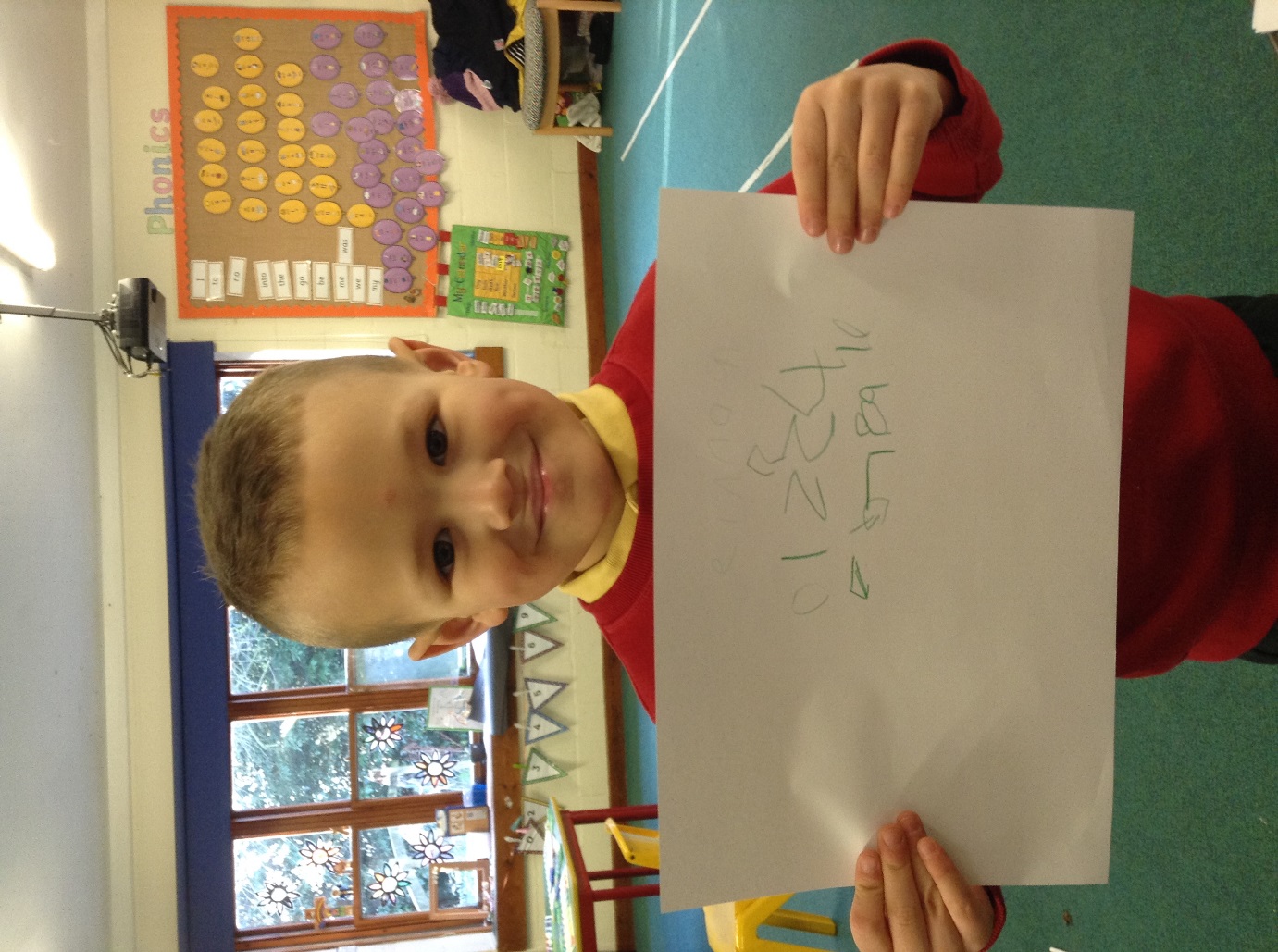 